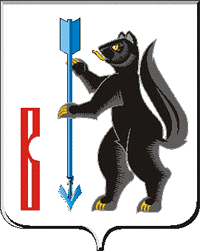  АДМИНИСТРАЦИЯГОРОДСКОГО ОКРУГА ВЕРХОТУРСКИЙП О С Т А Н О В Л Е Н И Еот 09.11.2020г. № 764г. ВерхотурьеОб утверждении основных направлений бюджетной и налоговой политики городского округа Верхотурский на 2021 год и плановый период 2022 и 2023 годовВ соответствии со статьей 172 Бюджетного кодекса Российской Федерации, Положением о бюджетном процессе в городском округе Верхотурский, утвержденном Решением Думы городского округа Верхотурский от 28.03.2012 № 18, руководствуясь Уставом городского округа Верхотурский,ПОСТАНОВЛЯЮ:1.Утвердить основные направления бюджетной и налоговой политики городского округа Верхотурский на 2021 год и плановый период 2022 и 2023 годов (прилагаются).2.Опубликовать настоящее постановление в информационном бюллетене «Верхотурская неделя» и разместить на официальном сайте городского округа Верхотурский.3.Контроль за исполнением настоящего постановления оставляю за собой.Главагородского округа Верхотурский                                                     А.Г. Лиханов